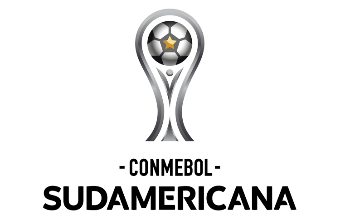  FORMULARIO 10Inscripción de miembros del cuerpo técnicoEquipo: Asociación Miembro:Conforme a lo que establece el punto 3.7.5.16 del Manual de Clubes de la CONMEBOL SUDAMERICANA 2021, solicitamos la inscripción de las siguientes personas a la lista de buena fe.Responsable del EquipoNombre y Apellido:Firma:Fecha:Responsable de la Asociación MiembroNombre y Apellido:Firma:Fecha:Las actualizaciones en el Sistema COMET serán realizadas por la Dirección de Competiciones de Clubes de la CONMEBOL.Este formulario será remitido a la CONMEBOL, a través de su respectiva Asociación Miembro hasta 24 horas antes del inicio de su partido.Secretaría General: secretaria@conmebol.comDirección de Competiciones de Clubes: competiciones@conmebol.comID COMETApellido y NombreCargoDirector TécnicoEntrenador AsistenteMédico